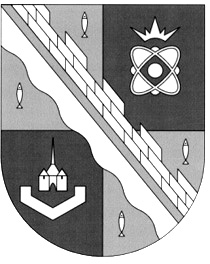                            администрация МУНИЦИПАЛЬНОГО ОБРАЗОВАНИЯ                                             СОСНОВОБОРСКИЙ ГОРОДСКОЙ ОКРУГ  ЛЕНИНГРАДСКОЙ ОБЛАСТИ                             постановление                                                       от 10/04/2023 № 975О внесении изменений в постановление администрации Сосновоборского городского округа от 13.01.2023 № 55 «Об утверждении детального плана реализации муниципальной программы «Стимулирование экономической активности малого и среднего предпринимательства в Сосновоборском городском округе до 2030 года» на 2023 год»В соответствии с решением совета депутатов от 29.03.2023 № 57 «О внесении изменений в решение Совета депутатов от 14.12.2022 № 127 «О бюджете Сосновоборского городского округа на 2023 год и на плановый период 2024 и 2025 годов», постановлением администрации Сосновоборского городского округа от 20.02.2023 № 453 «О порядке разработки, реализации и оценки эффективности муниципальных программ Сосновоборского городского округа», а также в целях реализации мероприятий муниципальной программы Сосновоборского городского округа «Стимулирование экономической активности малого и среднего предпринимательства в Сосновоборском городском округе до 2030 года», утвержденной постановлением администрации Сосновоборского городского округа от 01.10.2013 № 2464 (в редакции постановления от 13.10.2022 № 2371 (с изменениями от 09.01.2023 № 17)), администрация Сосновоборского городского округа п о с т а н о в л я е т:1. Изложить в новой редакции детальный план реализации муниципальной программы «Стимулирование экономической активности малого и среднего предпринимательства в Сосновоборском городском округе до 2030 года» на 2023 год, утвержденный постановлением администрации Сосновоборского городского округа от 13.01.2023 № 55 «Об утверждении детального плана реализации муниципальной программы «Стимулирование экономической активности малого и среднего предпринимательства в Сосновоборском городском округе до 2030 года» на 2023 год» (Приложение).2. Общему отделу администрации (Смолкина М.С.) обнародовать настоящее постановление на электронном сайте городской газеты «Маяк».3. Отделу по связям с общественностью (пресс-центр) комитета по общественной безопасности и информации (Бастина Е.А.) разместить настоящее постановление на официальном сайте Сосновоборского городского округа.4. Настоящее постановление вступает в силу со дня официального обнародования.5. Контроль за исполнением настоящего постановления возложить на первого заместителя главы администрации Сосновоборского городского округа Лютикова С.Г.Глава Сосновоборского городского округа		                   М.В. ВоронковБулатова Татьяна Евгеньевна, (81369) 6-28-49 (отдел экономического развития)  ТНПРИЛОЖЕНИЕк постановлению администрации Сосновоборского городского округаот 10/04/2023 № 975Детальный план реализации муниципальной программы«Стимулирование экономической активности малого и среднего предпринимательствав Сосновоборском городском округе до 2030 года»на 2023 год* - ОЭР - отдел экономического развития, СМФПП – Сосновоборский муниципальный фонд поддержки предпринимательства, КУМИ - комитет по управлению муниципальным имуществом, КО – комитет образования, ЦРТ - МБОУ ДО «Центр развития творчества».** - СМП – субъекты малого предпринимательства.№ п/пНаименование основных мероприятий, ведомственных целевых программ и мероприятийОтветственный за реализациюОжидаемый результат реализации мероприятияОжидаемый результат реализации мероприятияПлан финансирования на 2023 год, тыс. руб.План финансирования на 2023 год, тыс. руб.План финансирования на 2023 год, тыс. руб.План финансирования на 2023 год, тыс. руб.План финансирования на 2023 год, тыс. руб.№ п/пНаименование основных мероприятий, ведомственных целевых программ и мероприятийОтветственный за реализациюЕд. измеренияКоличествоФедеральный бюджетОбластной бюджетМестный бюджетПрочие источникиИТОГО12345678910Всего по муниципальной программеОЭР*, СМФПП*, КУМИ*, КО* (через ЦРТ*)---1 088,6584 471,525-5 560,183Проектная частьПроектная частьПроектная частьПроектная частьПроектная частьПроектная частьПроектная частьПроектная частьПроектная частьПроектная часть1Мероприятие, направленное на достижение цели федерального проекта «Создание условий для лёгкого старта и комфортного ведения бизнеса»ОЭР*, СМФПП*СМП**2-925,0276,2987-1 201,2987Процессная частьПроцессная частьПроцессная частьПроцессная частьПроцессная частьПроцессная частьПроцессная частьПроцессная частьПроцессная частьПроцессная часть2Комплекс процессных мероприятий 1«Содействие в доступе к финансовым (областным и местным бюджетам) и материальным (имущественным) ресурсам субъектов малого и среднего предпринимательства, самозанятых граждан и объектов инфраструктуры поддержки предпринимательства»ОЭР*, СМФПП*----3 436,3633-3 436,36332.1Предоставление субсидии на возмещение части затрат на развитие производственной материально-технической базы субъектов хозяйственной деятельности в сфере агропромышленного и рыбохозяйственного комплекса Сосновоборского городского округаОЭР*СМП**---700,0-700,02.2Предоставление субсидии на возмещение части затрат на участие в ярмарочных, выставочных мероприятиях субъектов хозяйственной деятельности в сфере агропромышленного и рыбохозяйственного комплекса Сосновоборского городского округаОЭР*СМП**---20,0-20,02.3Предоставление субсидии Сосновоборскому муниципальному фонду поддержки (на осуществление уставной деятельности (заработная плата с начислениями на заработную плату), проведение ремонтных работ) (развитие организации инфраструктуры поддержки предпринимательства):ОЭР*,  СМФПП*----2 716,3633-2 716,36332.3.1На осуществление уставной деятельности:СМФПП*--2 343,6-2 343,62.3.1Увеличение количества вновь созданных субъектов предпринимательства при поддержке программных мероприятийСМФПП*СМП**10--2 343,6-2 343,62.3.1Ежегодное участие СМП в конкурсах на получение финансовой поддержки, СМФПП*СМП**10--2 343,6-2 343,62.3.1в т.ч. начинающих предпринимателей СМФПП*СМП**2--2 343,6-2 343,62.3.1Проведение конкурсов по размещению на свободных площадях бизнес-инкубаторов СМФПП*конкурсов4--2 343,6-2 343,62.3.2На проведение ремонтных работ в бизнес-инкубаторе:Проведение ремонтных работ в бизнес-инкубаторе (косметический ремонт по адресу: пр-т Героев, 54а)СМФПП*смет1--372,7633-372,76332.4Содействие в доступе к материальным (имущественным) ресурсам субъектов малого и среднего предпринимательства, самозанятых граждан и объектов инфраструктуры поддержки предпринимательстваКУМИ*, СМФПП*-------3Комплекс процессных мероприятий 2 «Обеспечение безвозмездной консультационной, организационно-методической и информационной поддержкой начинающих предпринимателей, субъектов малого и среднего предпринимательства, включая социальные предприятия, самозанятых граждан, прочих физических лиц»ОЭР*, СМФПП*---163,658308,886-472,5443.1Мониторинг деятельности субъектов малого и среднего предпринимательства и потребительского рынка на территории Сосновоборского городского округаСМФПП*отчетов657-163,65848,886-212,5443.2Прочие мероприятия:СМФПП*--260,0-260,03.2Участие команд (делегаций) в выездных областных форумах СМФПП*поездок380,080,03.2Организация и проведение праздничного мероприятия, посвященного Дню Российского предпринимательства СМФПП*мероприятий1100,0100,03.2Организация и проведение Бизнес-форумаСМФПП*мероприятий145,045,03.2Выпуск телепередачи "Дела немалые"СМФПП*телепередач135,035,04Комплекс процессных мероприятий 3 «Поддержка молодежного предпринимательства»ОЭР*, СМФПП*, КО* через ЦРТ*----120,0-120,04.1Проведение массовых мероприятий с участием учащихся школ города, молодежи в возрасте от 18 до 35 лет (включая самозанятых граждан и индивидуальных предпринимателей) с целью формирования положительного имиджа предпринимательства СМФПП*человек100--40,0-40,04.2Обучение учащихся 9-11 классов в рамках образовательного проекта «Школа молодого предпринимателя»ЦРТ*человек35--80,0-80,05Комплекс процессных мероприятий 4 «Поддержка малого и среднего предпринимательства в области ремесленной деятельности (творческой индустрии)»ОЭР*,  СМФПП*--50,0 -50,0Участие сосновоборских субъектов малого предпринимательства - мастеров художественных промыслов и (или) ремесел в областных выставочно-ярмарочных мероприятиях (организация поездок на областные мероприятия)СМФПП*поездок2--50,0-50,06Комплекс процессных мероприятий 5 «Поддержка социального предпринимательства»ОЭР*,  СМФПП*----47,5 -47,5 Организация семинара по социальному предпринимательствуСМФПП*семинаров1--12,5-12,5Выпуск телепередачи «Дела немалые» по социальному предпринимательствуСМФПП*телепередач1--35,0-35,07Комплекс процессных мероприятий 6 «Поддержка самозанятых граждан, зафиксировавших свой статус и применяющих специальный налоговый режим «Налог на профессиональный доход»ОЭР*,  СМФПП*--12,5-12,5Организация семинара для самозанятых гражданСМФПП*семинаров1--12,5-12,58Комплекс процессных мероприятий 7 «Обеспечение мероприятий статистической информацией Петростата»ОЭР*комплектов4--219,977-219,9779Комплекс процессных мероприятий 8 «Содействие в устранении административных барьеров и препятствий, сдерживающих развитие предпринимательства»ОЭР*-------10Комплекс процессных мероприятий 9 «Содействие в оказании информационно-консультационных услуг по защите прав потребителей»ОЭР*-------11Комплекс процессных мероприятий 10 «Нормативно-правовая поддержка субъектов малого и среднего предпринимательства»ОЭР*-------